LOYOLA COLLEGE (AUTONOMOUS), CHENNAI – 600 034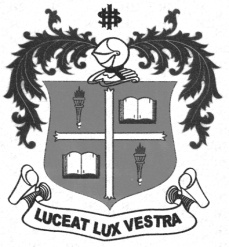 B.A. DEGREE EXAMINATION – ECONOMICSFIFTH SEMESTER – APRIL 2012EC 5400 - SOCIAL ECONOMICS                 Date : 30-04-2012 	Dept. No.	        Max. : 100 Marks                 Time : 1:00 - 4:00 	                                             PART – AANSWER ANY FIVE QUESTIONS IN ABOUT 75 WORDS EACH: 	                     (5 X 4 = 20Mks)1. Define the term Beggary.2. What are the basic ideas of Gandhian  thought?3. What is black money?4. Define human capital formation.5. What is consumerism?6. What are the problems faced by health service sector in India?7. Differentiate refugees and slaveryPART – BANSWER ANY FOUR QUESTIONS IN ABOUT 300 WORDS EACH:                   (4 X 10 = 40Mks)8. Briefly explain the causes and remedies of poverty in India.9. Write a short note on growth and development of education sector in India.10.  Explain the steps taken by the Government to control the refugees.11. Suggest measures to control the terrorism in India?12. Write views on economic crimes.13. Briefly explain about development of energy crisis in Indian history.14. Critically examine the provision of information that is related to consumerism.PART – CANSWER ANY TWO QUESTIONS IN ABOUT 900 WORDS EACH:        	        (2 X 20 = 40Mks)15.  What is social security? Explain the various social security measures in India.16. Explain the functions of Lead Bank.17. Discuss Marx’s views on capitalism.18. Explain causes and consequences of black money. ********